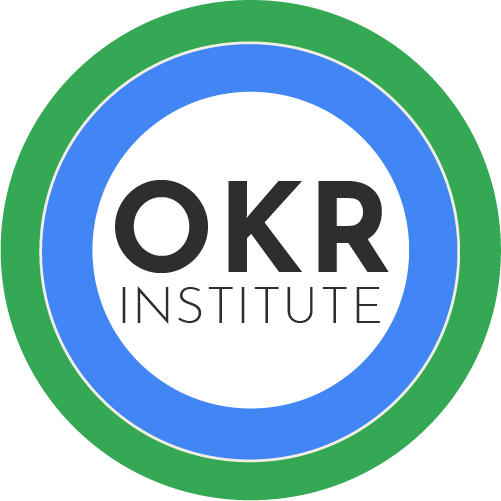 OKR Cheat SheetThe OKR FormulaI will (Objective) as measured by (set of Key Results)ObjectivesAspirational – Motivate and challenge the team.Memorable – Simpler, shorter and easy to memorize. Qualitative – No numbers.Fit your Culture – allows to connect with itKey ResultsQuantitative – Every Key Result should have a number.Value based – Measure results instead of holding a list of tasks/deliverables/projects.Deliver results during the OKR Cycle – Doing a 3 months project to deliver results in the next quarter is not enough. Try breaking down your project in smaller pieces to deliver value sooner.If you are stuck with a task, convert it in Key Results using this model:If we are successful with	, we will have more	and/or less  	Example:If we are successful with the Software implementation, we will have more speed in generating reports and/or less manual workAlignmentCheck if your OKRs are aligned with the organization's OKRs and with the other teams (use the 360° Alignment Template).You may have a “local” OKR, but most of your OKRs should contribute to the company's OKRs, Strategies, Vision and Mission.Check if you don’t have to create shared OKRs with other teams.FocusSet few OKRs, less is more here. If you start implementing OKRs, start with 1 OKR in a pilot group.An OKR should have between 2 and 5 Key Results. If your Objective has only one Key Result, try merging it with another OKR or check if you don't have to balance it.